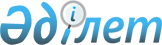 О внесении изменений в приказ исполняющего обязанности Министра по инвестициям и развитию Республики Казахстан от 28 января 2016 года № 125 "Об утверждении перечня информационных систем (или их частей), подлежащих многократному использованию в качестве стандартных решений при создании или развитии информационных систем государственных органов"
					
			Утративший силу
			
			
		
					Приказ Министра информации и коммуникаций Республики Казахстан от 2 марта 2018 года № 66. Зарегистрирован в Министерстве юстиции Республики Казахстан 19 марта 2018 года № 16624. Утратил силу приказом Министра цифрового развития, инноваций и аэрокосмической промышленности Республики Казахстан от 29 июня 2019 года № 145/НҚ (вводится в действие по истечении десяти календарных дней после дня его первого официального опубликования)
      Сноска. Утратил силу приказом Министра цифрового развития, инноваций и аэрокосмической промышленности РК от 29.06.2019 № 145/НҚ (вводится в действие по истечении десяти календарных дней после дня его первого официального опубликования).
      ПРИКАЗЫВАЮ:
      1. Внести в приказ исполняющего обязанности Министра по инвестициям и развитию Республики Казахстан 28 января 2016 № 125 "Об утверждении перечня информационных систем (или их частей), подлежащих многократному использованию в качестве стандартных решений при создании или развитии информационных систем государственных органов" (зарегистрирован в Реестре государственной регистрации нормативных правовых актов под № 13325, опубликован 10 марта 2016 года в информационно-правовой системе "Әділет") следующие изменения:
      заголовок указанного приказа изложить в следующей редакции:
      "Об утверждении перечня информационных систем (или их частей), подлежащих многократному использованию в качестве стандартных решений при создании или развитии информационных систем государственных органов, и сервисных программных продуктов";
      Перечень информационных систем (или их частей), подлежащих многократному использованию в качестве стандартных решений при создании или развитии информационных систем государственных органов, утвержденный указанным приказом, изложить в редакции согласно приложению к настоящему приказу.
      2. Департаменту информатизации Министерства информации и коммуникаций Республики Казахстан в установленном законодательном порядке обеспечить:
      1) государственную регистрацию настоящего приказа в Министерстве юстиции Республики Казахстан;
      2) в течение десяти календарных дней со дня государственной регистрации настоящего приказа направление его копии в бумажном и электронном виде на казахском и русском языках в Республиканское государственное предприятие на праве хозяйственного ведения "Республиканский центр правовой информации" для официального опубликования и включения в Эталонный контрольный банк нормативных правовых актов Республики Казахстан; 
      3) размещение настоящего приказа на интернет-ресурсе Министерства информации и коммуникаций Республики Казахстан, после его официального опубликования. 
      3. Контроль за исполнением настоящего приказа возложить на курирующего вице-министра информации и коммуникаций Республики Казахстан.
      4. Настоящий приказ вводится в действие по истечении десяти календарных дней после дня его первого официального опубликования. Перечень информационных систем (или их частей), подлежащих многократному использованию в качестве стандартных решений при создании или развитии информационных систем государственных органов, и сервисных программных продуктов
					© 2012. РГП на ПХВ «Институт законодательства и правовой информации Республики Казахстан» Министерства юстиции Республики Казахстан
				
      Министр информации и коммуникаций
Республики Казахстан

Д. Абаев
Приложение 
к приказу Министра
информации и коммуникаций
Республики Казахстан
от 2 марта 2018 года № 66
Утвержден
приказом исполняющего
обязанности Министра по
инвестициям и развитию
Республики Казахстан
от 28 января 2016 года № 125

№
Наименование
Описание
1
Сервис единой аутентификации
Сервис, реализующий функцию единой одновременной аутентификации и выхода из различных информационных систем при аутентификации и выходе из одной из них, функции управления пользователями системы, распределения прав доступа, интеграции с каталогом на основе легковесного протокола для доступа к службе каталога.

Часть информационной системы "Сервис единой аутентификации" состоит из следующих функциональных компонентов:

1) единая аутентификация – сервис обеспечения перехода из одной информационной системы в другой без повторного ввода аутентификации;

2) управление пользователями системы – сервис добавления, изменения и удаления пользователей информационной системы;

3) распределение прав доступа пользователям – сервис распределения прав доступа пользователям администратором в соответствии с ролями;

4) интеграция с каталогом на основе легковесного протокола для доступа к службе каталога – сервис интеграции на основе легковесного протокола для доступа к службе каталога хранящий учетные записи пользователей и служебные настройки.
2
Сервис наложения и проверки электронной цифровой подписи
Сервис, реализующий функции единого подписания документа с использованием электронной цифровой подписи и проверкой подписанного документа.

Часть информационной системы "Сервис наложения и проверки электронной цифровой подписи" состоит из следующих функциональных компонентов:

1) сервис наложения электронной цифровой подписи Национального удостоверяющего центра – сервис подписания документа, электронной цифровой подписью Национального удостоверяющего центра;

2) сервис проверки электронной цифровой подписи Национального удостоверяющего центра – сервис проверки электронной цифровой подписи Национального удостоверяющего центра;

3) сервис наложения электронной цифровой подписи Удостоверяющего центра государственных органов – сервис подписания документа, используя электронную цифровую подпись Удостоверяющего центра государственных органов;

4) сервис проверки электронной цифровой подписи Удостоверяющего центра государственных органов – сервис проверки электронной цифровой подписи Удостоверяющего центра государственных органов;

5) регистрация систем.
3
Мониторинг работы информационной системы
Сервис, реализующий функцию мониторинга ключевых показателей работы информационной системы.

Часть информационной системы "Мониторинг работы информационной системы" состоит из следующих функциональных компонентов:

1) статистика подключений пользователей – сервис сбора статистики подключений пользователей;

2) статистика посещения страниц – сервис сбора статистики посещения страниц;

3) статистика использования диска на сервере – сервис сбора статистики использования диска на сервере;

4) статистика использования оперативного запоминающего устройства на сервере – сервис сбора статистики использования оперативного запоминающего устройства на сервере;

5) статистика использования процессора на сервере – сервис сбора статистики использования процессора на сервере;

6) статистика использования сервисов информационной системы на сервере – сервис сбора статистики использования сервисов информационной системы на сервере;

7) статистика времени выполнения сервисов информационной системы – сервис сбора информации о времени выполнения сервисов информационной системы;

8) анализ логов и ошибок информационной системы – сервис автоматического анализа логов информационных систем.
4
Сервис хранения электронных документов
Часть информационной системы "Сервис хранения электронных документов" состоит из следующих функциональных компонентов:

хранение электронных документов;

загрузка электронных документов;

выгрузка электронных документов;

ограничение прав доступа к электронным документам.
5
Стол по работе с документами и (или) объектами
Часть информационной системы "Стол по работе с документами и (или) объектами" состоит из следующих функциональных компонентов:

1) табличный вывод данных;

2) добавление данных;

3) изменение данных;

4) удаление данных;

5) выполнение дополнительных действий над объектами;

6) версионность объектов;

7) ограничение прав доступа;

8) доступ к объектам через передачу репрезентативного состояния.
6
Сервис уведомлений пользователей
Часть информационной системы "Сервис уведомлений пользователей" состоит из следующих функциональных компонентов:

1) работа с уведомлениями через передачу репрезентативного состояния;

2) добавление уведомления;

3) просмотр уведомлений.